ПроектСрок антикоррупционной экспертизы – 3 дня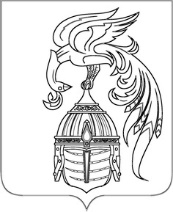 ИВАНОВСКАЯ ОБЛАСТЬАДМИНИСТРАЦИЯ ЮЖСКОГО МУНИЦИПАЛЬНОГО РАЙОНАПОСТАНОВЛЕНИЕот __________________ №________-пг. ЮжаО внесении изменений в Порядок расчета и предоставления субсидии управляющим организациям, товариществам собственников жилья, жилищным, жилищно-строительным , иным специализированным кооперативам, осуществляющим управление многоквартирными домами, а также ресурсоснабжающим организациям, осуществляющим поставку ресурсов на коммунальные услуги населению, в целях возмещения затрат по содержанию общего имущества многоквартирных домов и предоставлению коммунальных услуг до заселения в установленном порядке жилых помещений муниципального жилищного фонда Южского городского поселения, утвержденный постановлением Администрации Южского муниципального района  № 743-п от 25.09.2020 г.       На основании пункта 3 статьи 153 Жилищного кодекса Российской Федерации, статьи 78 Бюджетного кодекса Российской Федерации,  Постановления Правительства РФ от 18.09.2020 N 1492 "Об общих требованиях к нормативным правовым актам, муниципальным правовым актам, регулирующим предоставление субсидий, в том числе грантов в форме субсидий, юридическим лицам, индивидуальным предпринимателям, а также физическим лицам - производителям товаров, работ, услуг, и о признании утратившими силу некоторых актов Правительства Российской Федерации и отдельных положений некоторых актов Правительства Российской Федерации", в целях приведения нормативного правового акта в соответствие с действующим законодательством, Администрация Южского муниципального района  п о с т а н о в л я е т:Внести в Порядок расчета и предоставления субсидии управляющим организациям, товариществам собственников жилья, жилищным, жилищно-строительным, иным специализированным кооперативам, осуществляющим управление многоквартирными домами, а также ресурсоснабжающим организациям, осуществляющим поставку ресурсов на коммунальные услуги населению, в целях возмещения затрат по содержанию общего имущества многоквартирных домов и предоставлению коммунальных услуг до заселения в установленном порядке жилых помещений муниципального жилищного фонда Южского городского поселения (далее Порядок), утвержденный постановлением Администрации Южского муниципального района № 743-п от 25.09.2020 г. изменение, изложив подпункт 2.2.1 Порядка в новой редакции:«2.2.1.Получатели субсидии не должны являться иностранными юридическими лицами, в том числе местом регистрации которых является государство или территория, включенные в утверждаемый Министерством финансов Российской Федерации перечень государств и территорий, используемых для промежуточного (офшорного) владения активами в Российской Федерации (далее - офшорные компании), а также российскими юридическими лицами, в уставном (складочном) капитале которых доля прямого или косвенного (через третьих лиц) участия офшорных компаний в совокупности превышает 25 процентов (если иное не предусмотрено законодательством Российской Федерации). При расчете доли участия офшорных компаний в капитале российских юридических лиц не учитывается прямое и (или) косвенное участие офшорных компаний в капитале публичных акционерных обществ (в том числе со статусом международной компании), акции которых обращаются на организованных торгах в Российской Федерации, а также косвенное участие таких офшорных компаний в капитале других российских юридических лиц, реализованное через участие в капитале указанных публичных акционерных обществ.»Настоящее постановление вступает в силу со дня его официального опубликования и распространяется на правоотношения, возникшие с 01.01.2023 г.Опубликовать настоящее постановление в официальном издании «Вестник Южского городского поселения» и разместить на официальном сайте Южского муниципального района в информационно-телекоммуникационной сети «Интернет». Глава Южского муниципального района                         В.И. Оврашко